Publicado en Madrid el 19/02/2024 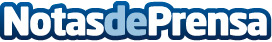 Los finalistas de los II Premios Solvia PropTECH defienden sus proyectos ante el jurado Las startups finalistas han expuesto sus ideas ante un jurado de primer nivel, formado por directivos de empresas líderes en el sector inmobiliario y de algunas de las principales entidades financieras y de inversión del paísDatos de contacto:RedacciónTrescom914115868Nota de prensa publicada en: https://www.notasdeprensa.es/los-finalistas-de-los-ii-premios-solvia_1 Categorias: Nacional Inmobiliaria Premios Otras Industrias Construcción y Materiales Arquitectura http://www.notasdeprensa.es